MINISTERO DELL’ ISTRUZIONE DELL’UNIVERSITA’ E DELLA RICERCAUFFICIO SCOLASTICO REGIONALE PER IL LAZIO LICEO SCIENTIFICO STATALE“TALETE”Roma, 25/10/2020Alle Studentesse e gli studentiAi GenitoriAi DocentiAl  Personale ATA Alla DSGA  Sig.ra Paola LeoniSito webAVVISOPer la giornata di Lunedì 26 Ottobre è confermata la turnazione già annunciata dalla C69, con le classi in presenza indicate nel prospetto allegato. Tutte le altre classi svolgeranno Didattica a distanza.A seguito del DPCM emanato in data odierna, le attività didattiche a decorrere da martedì 27 Ottobre saranno riorganizzate conformemente alle prescrizioni ivi contenute. La nuova organizzazione verrà comunicata la mattina di lunedì.Il Dirigente ScolasticoProf. Alberto CataneoFirma autografa sostituita a mezzo  stampa ai sensi dell’art. 3 comma 2 del d.lgs. n.39/1993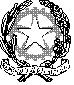 